ПЛАН ЗАСТРОЙКИпо компетенции «Облицовка плиткой (юниоры)»Регионального этапа чемпионатаПлан застройки площадки для Регионального чемпионатаПлан застройки может иметь иную планировку, утвержденную главным экспертом площадки.         При выполнении конкурсного задания (инвариант) площадь рабочего места должна быть не менее 12м2.При выполнении конкурсного задания из вариативной части площадь рабочего места допускается увеличить на 1 м2. Комната участников, комната экспертов, главного эксперта могут располагаться в аудиториях, находящихся в шаговой доступности. Брифинг-зону допускается разместить в комнате экспертов. Выделение отдельной зоны под складское помещение не является обязательным требованием к застройке. Зона работы главного эксперта может размещаться как в отдельном помещении, так и в комнате экспертов.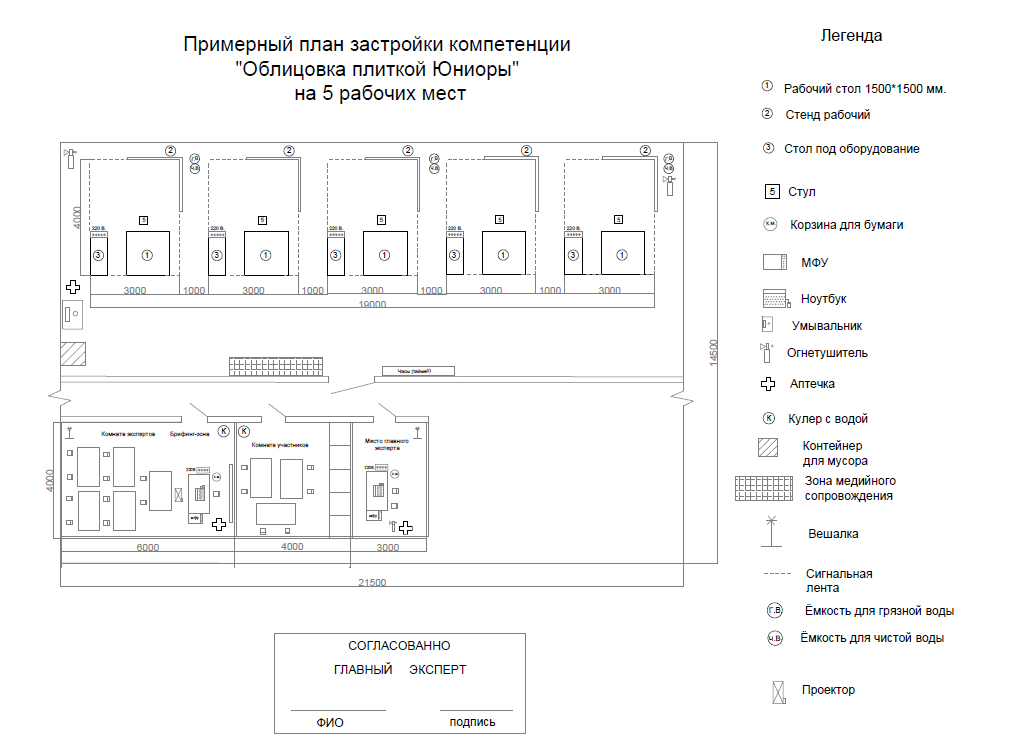 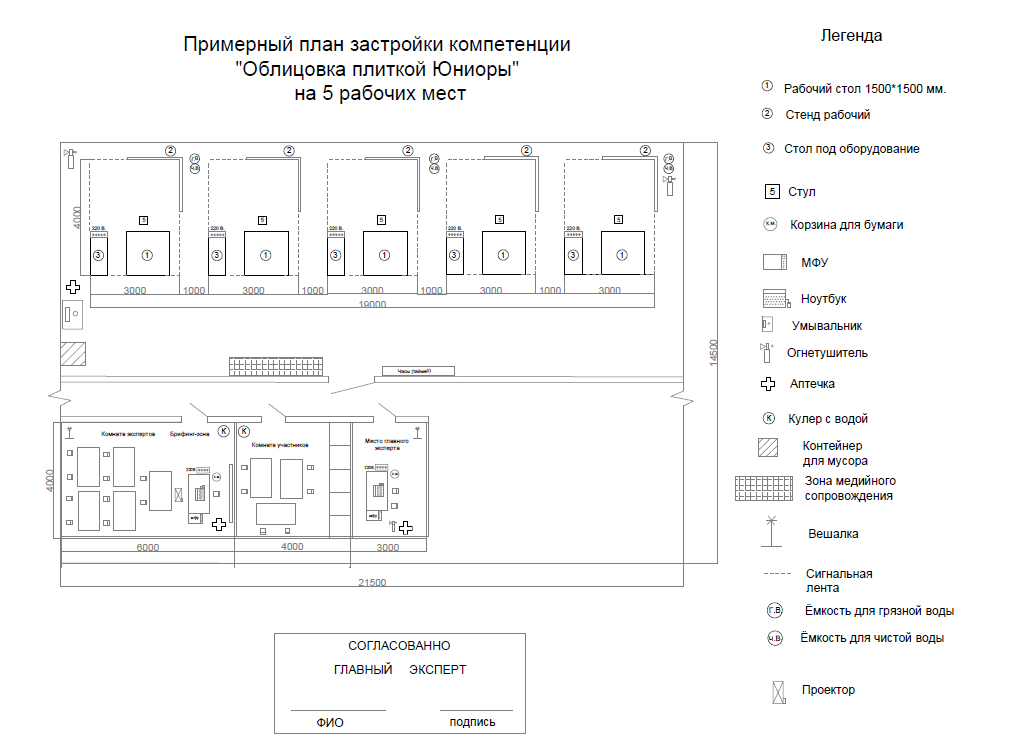 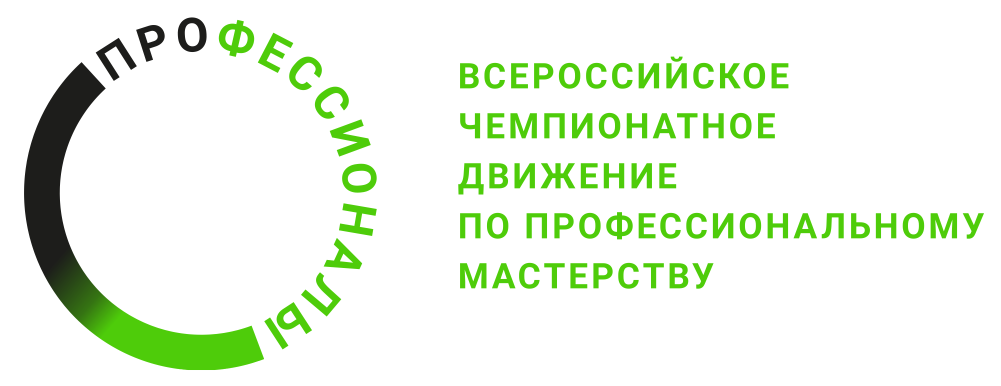 